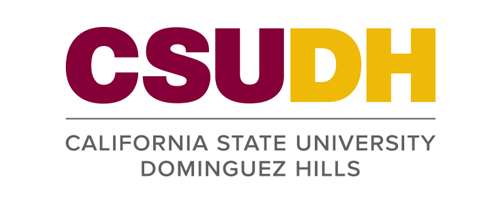 Standard Operating Procedure IR Cleaning w/ Methylene ChloridePrint a copy of this SOP and insert into your Safety Binder. SOP InformationDefinitionsPI – Principal Investigator. Usually, a professor in charge of a laboratory or set of laboratories who is actively undertaking research. They are considered the front-line supervisor and are responsible for training and personnel safety in the laboratory.SDS – Safety Data Sheet. An essential component of the Globally Harmonized System (GHS) and are intended to provide comprehensive information about a substance or mixture for use in workplace chemical management. Also formerly known as Material Safety Data Sheet (MSDS).SOP – Standard Operating Procedure. A written set of instructions that document how to safely perform work involving hazardous chemicals or hazardous operations. Includes training documentation. Purpose This SOP applies to the transportation, storage, and use of methylene chloride. Open containers of methylene chloride must be used in the fume hood unless prior approval is granted by EH&S.Subject Chemicals UsedDO NOT USE METHYLENE CHLORIDE UNTIL YOU HAVE OBTAINED THE NECESSARY PRE-APPROVAL FROM YOUR PI OR SUPERVISOR.Industrial hygiene exposure monitoring was conducted for an infrared spectroscopy (IR) cleaning operation on October 19, 2018. Results indicated that methylene chloride can be used for this task without exceeding the CAL/OSHA Permissible Exposure Limit (PEL) and Action (AL). Based on this exposure evaluation, EH&S approves the sue of methylene chloride for the IR instrument cleaning task under the circumstances below. If changes in the process occur that could increase the level of exposure, consult EH&SCircumstances: To clean the infrared spectroscopy (IR) instrumentConcentration: 100% methylene chlorideQuantity: not more than 1-2mlDuration of cleaning task: < 15 minutesTask description: Dispense methylene chloride into a small beaker (not more than 2 ml). Dip cotton swab into beaker to soak up methylene chloride. Clean the IR instrument with the swab. Dispose of the swab into a labeled solid hazardous waste container. Close container.Employees seeking to use methylene chloride outside of the fume hood, for uses other than what is described explicitly above, must obtain prior approval from EH&S.Properties & Hazards Administrative Controls In addition to the practices described below, follow procedures as specified in the lab-specific and special handling/use sections of this SOP.General practices: Be sure to review the Safety Data Sheet (SDS) for methylene chloride and all other chemicals to be used in the experiment.Never work alone. At least one other person must be present in the same laboratory when any work involving hazardous chemicals is being done.Eliminate or substitute for a less hazardous material when possible.Design your experiment to use the least amount of material possible to achieve the desired result.Verify your experimental set-up and procedure prior to use. Be familiar with the SDSs for all chemicals in use. Assess the hazards to ensure that appropriate controls are in place to minimize risk and address emergency shut-down procedures as appropriate.Consult with your PI or supervisor if the work involves procedure scale-up or other large quantities or there are any questions regarding appropriate safety procedures.Engineering ControlsIn addition to the practices described below, follow procedures as specified in the lab-specific and special handling/use sections of this SOP.General practices:Work with open containers of methylene chloride must be conducted only in a fume hood unless approved by EH&S. Sash height should be kept AS LOW AS POSSIBLE to properly capture and exhaust the methylene chloride vapor.If it is reasonably foreseeable that an employee's or student’s eyes may contact solutions containing 0.1 percent or greater (for example through splashes, spills, or improper work practices), an eyewash station must be located within the immediate area for emergency use.If it is reasonably foreseeable that employee's or student’s skin may contact solutions containing 0.1 percent or greater (for example, through splashes, spills, or improper work practices), a shower must be located within the immediate area for emergency use.Supplemental equipment such as blast shields should be used when working with chemicals or processes that may result in explosions or pressure releases.Specific practices:Work with methylene chloride should ALWAYS be conducted in a fume hood unless other controls are designated in a lab-specific SOP. Sash height should be kept low to properly capture fumes and provide a physical barrier.There MUST be a designated area for working with carcinogens. This area MUST be appropriately labeled.Personal Protective EquipmentIn addition to the practices described below, follow procedures as specified in the lab-specific and special handling/use sections of this SOP.Respiratory ProtectionRespiratory protection is generally not required for lab research, provided the appropriate engineering controls are in place and used.  Respirators may be warranted if methylene chloride is used outside of a fume hood (only upon approval from EH&S).Lab personnel intending to use/wear a respirator must be trained and fit-tested by EH&S and medically cleared. This is a regulatory requirement. If you think that your process may require respirator use, contact EH&S for assistance. Hand ProtectionWARNING: Methylene chloride readily penetrates standard nitrile laboratory gloves (and many other types of gloves).  Wear two pairs of standard nitrile gloves when working with methylene chloride and work so that gloves do not contact the chemical.  Remove outer gloves immediately if splashed.  Remove inner gloves if degradation is noted.Labs using methylene chloride should have North Silver Shield/4H laminate gloves (which will provide protection for approximately 8 hours). Do NOT use double nitrile gloves for spills due to quick breakthrough time.  To improve dexterity with laminate gloves, don a nitrile glove over the laminate glove. Be sure to check the glove guide for the specific glove you purchase if not listed here. Not all laminate gloves provide good protection for methylene chloride.For longer operations, or operations using larger quantities of methylene chloride, use thicker gloves made from a material appropriate for the specific chemical in use (e.g., natural rubber, butyl, neoprene, nitrile, PVA).  When working with chemicals or processes that increase the risk of exposure to fire, use hand protection appropriate to both the risk of chemical exposure and the risk from fire.  Gloves must be inspected prior to use for signs of wear or damage. Such gloves should be disposed of in accordance with appropriate laboratory disposal practices.Use proper glove removal technique (without touching glove's outer surface) to avoid skin contact with any chemical residues on the surface. Wash and dry hands after use.For additional information on selection of glove material, review the SDS. Consult with your preferred glove manufacturer’s website to ensure that the gloves you plan on using are compatible with a specific chemical substance. Common manufacturer glove selection guidance can be found at:http://www.ansellpro.com/download/Ansell_8thEditionChemicalResistanceGuide.pdf  http://www.allsafetyproducts.biz/page/74172http://www.showabestglove.com/site/default.aspx http://www.mapa-pro.com/our-gloves/protections/chemical-protection/b/handled_product.html Eye ProtectionUse safety glasses with side shields or tightly fitting safety goggles whenever working in the laboratory. If a splash may occur, wear a face shield with chemical splash goggles.Skin and Body ProtectionLong pants, closed toed-shoes, shirt and a lab coat must be worn whenever working in the laboratory. Flame resistant Nomex® lab coats should be used when working with chemicals or processes that increase the risk of fire. Fully extend sleeves to the wrists and keep buttoned at all times. Avoid wearing synthetic clothing when practicable.If a splash may occur, wear an impervious apron over the lab coat.Hygiene MeasuresWash hands immediately and thoroughly after handling chemicals. Any contaminated clothing should be disposed of or washed before reuse.Special Handling & Storage RequirementsKeep container in cool, well-ventilated area. Keep container tightly closed and sealed until ready for use.Store in secondary containment away from moisture, strong oxidizers, strong caustics, plastics, rubber, nitric acid, water + heat, and chemically active metals, such as aluminum and magnesium powder, sodium, potassium, and lithium. Avoid storing on the floor. Avoid ignition sources.Transport methylene chloride in secondary containment, preferably a polyethylene or other non-reactive acid/solvent bottle carrier.First AidIn addition to the practices described below, follow procedures as specified in the lab-specific and special handling/use sections of this SOP.Consult the SDS for the subject chemical for specific first aid procedures. General first aid procedures for hazardous chemicals are provided below.If inhaledMove to fresh air.  Have victim rest in half-upright position. Artificial respiration victim is not breathing. Seek medical attention immediately.In case of skin contactIn case of contact, immediately flush skin with plenty of water for at least 15 minutes while removing contaminated clothing and shoes. Wash clothing before reuse. Thoroughly clean shoes before reuse. Get medical attention immediatelyIn case of eye contactCheck for and remove any contact lenses. In case of contact, immediately flush eyes with plenty of water from emergency eyewash station for at least 15 minutes. Get medical attention immediately.If swallowedIf swallowed, do not induce vomiting unless directed to do so by medical personnel. Never give anything by mouth to an unconscious person. Loosen tight clothing such as a collar, tie, belt or waistband. Get medical attention immediately.Medical EmergencyBe familiar with information in the CSUDH Emergency procedures (see poster).a. Life Threatening Emergency (all times: Business Hours, After Hours, Weekends and Holidays)--CALL 911 if the condition is LIFE THREATENING or REQUIRES IMMEDIATE MEDICAL ATTENTION. Note: All serious injuries must be reported to EH&S at ext. 2895 within 8 hours. Complete online incident report at https://www.csudh.edu/Assets/csudh-sites/rm-ehos/docs/risk-management-ehos/accident-report-form-std-268.pdfb. Non-Life Threatening Emergency – Notify your supervisor or faculty staff if condition is not life threatening or does not require immediate medical attention.ALL WORK RELATED INJURIES MUST BE REPORTED via the On-line Incident Form https://www.csudh.edu/hr/workers-compensation/  or call Human Resources, Workers Compensation (310) 243-3771.Spill & Accident ProceduresIn addition to the practices described below, follow procedures as specified in the lab-specific and special handling/use sections of this SOP.Keep the appropriate fire extinguisher nearby. Avoid incompatible extinguishing agents. Use Class A-B-C or B-C for flammable liquids.Spill – Assess the extent of danger. Help contaminated or injured persons if safe to do so. Avoid breathing vapors.  If possible, confine the spill to a small area using a spill kit or absorbent material. Keep others from entering contaminated area (e.g., use caution tape, barriers, etc.).NOTE: If there is respiratory irritation associated with exposure, remove all persons from the contaminated area and contact EH&S at ext. 3000.Small (<1 L, <100 g) – If you have training, you may assist in the clean-up effort of small spills.  Wearing Silvershield or other gloves protective for spills (not nitrile), splash goggles, face shield and lab coat (and impermeable apron, if available), use absorbent pads to absorb spilled material.  Wipe down contaminated area with soap and water solution.  Contaminated PPE and clean-up materials must be placed in a compatible container - Note that methylene chloride will attack some forms of plastic, so a plastic bag may not be appropriate.  Call EH&S at (310) 243-2895 to arrange for a waste pick-up. Large (>1 L, >100 g) – Dial 911 and evacuate the spill area. Post someone or mark-off the hazardous area with tape and warning signs to keep other people from entering the area.  Notify EH&S at ext. 3000 after dialing 911 and evacuating.Chemical Spill on Body or Clothes – Remove clothing and rinse body thoroughly in emergency shower for at least 15 minutes.  Seek medical attention. Notify supervisor and EH&S at ext. 3000 immediately.Chemical Splash Into Eyes – Immediately rinse eyeball and inner surface of eyelid with water from the emergency eyewash station for 15 minutes by forcibly holding the eye open.  Seek medical attention. Notify supervisor and EH&S at ext. 3000 immediately.Decontamination & Waste Disposal ProcedureIn addition to the practices described below, follow procedures as specified in the lab-specific and special handling/use sections of this SOP.Waste methylene chloride must be disposed of as a hazardous waste per the CSUDH Chemical Hygiene Plan.Label WasteHazardous waste labels must be placed on the hazardous waste container upon the start of accumulation. Store Waste Hazardous waste containers must be kept closed, except when adding waste. Hazardous waste containers must be stored in secondary containment to adequately contain all of the contents of the container.Hazardous waste containers must be inspected weekly for signs of leaks, corrosion, or deterioration.Dispose of WasteHazardous waste must be transferred to EH&S for disposal within 6 months of being generated.Empty Containers:  At no time should full or partially full containers be placed in the trash. Hazardous Waste Disposal:Visit: https://www.csudh.edu/ehs/environmental/hazardous-waste Fill out the “CSUDH Hazardous Waste Label”EH&S will pick up your waste within 1-3 days.DO NOT dispose of chemicals by pouring them down the drain or placing them in the trash.DO NOT use fume hoods to evaporate chemicals.Refer to the CSUDH Chemical Hygiene Plan for more information on waste management.Safety Data Sheet (SDS) LocationOnline SDSs can be accessed at http://hq.msdsonline.com/csuedusl Required ApprovalsIn addition to the practices described below, follow procedures as specified in the lab-specific and special handling/use sections of this SOP.All work with the subject chemical (s) requires the following approvals prior to beginning work:Use of methylene chloride must be approved by the PI or supervisor prior to use and all training must be documented and made available to EH&S upon request.Must be familiar with the CSUDH Chemical Hygiene Plan.         https://www.csudh.edu/ehs/health-safety-programs-policies/Must have documented Laboratory Safety training and training on this SOP.Must read and understand the relevant SDS (formerly referred to as Material Safety Data Sheet).Any additional laboratory specific training that is needed is referenced in the 'Laboratory Specific Use Procedures' section. Signed and dated training documents must be uploaded into each assigned researchers training records.Use of methylene chloride outside of a fume hood requires prior approved from EH&S.Additional NotesAny deviation from this SOP requires approval from EH&S. PIs and supervisors are responsible for using methylene chloride in a safe manner and protecting the health and safety of personnel under their supervision.Documentation of TrainingPrior to working with methylene chloride, personnel must be trained on this SOP and on the laboratory specific procedures involved in working with methylene chloride.The Principal Investigator must provide laboratory personnel with a copy of this SOP and a copy of the SDS provided by the manufacturer.The Principal Investigator must ensure that laboratory personnel have received laboratory safety training or refresher training within the last one year.I have read and understand the content of this SOP:Lab Specific Procedures The following describe how the subject chemicals are used in this laboratory beyond the practices described above.This section must describe lab-specific procedures to address the safe use of all highly hazardous chemicals from this band in use in the laboratory. These procedures may be organized around specific chemicals, specific tasks or the band as a whole. The following minimum requirements must be met:Identify designated use areas within the laboratory for highly hazardous chemicals Identify maximum use quantities for which the procedures in this band apply.If it is determined that this SOP is sufficient to address the safe use of subject chemical in this lab, then include the following statement in this section: “Procedures described in this SOP are sufficient for addressing the safe use of subject chemical in this laboratory within the listed quantity limitations.”If it is determined that this SOP is not sufficient to address the safe use of a chemical from the lab, then write lab-specific procedures for to address these high hazard operations. Such operations are generally indicated by:tasks requiring the use of specialized PPE,tasks using highly hazardous chemicals outside of the fume hood, tasks using larger quantities of hazardous chemicals,tasks involving the use of particular chemicals considered by CSUDH EHS to be extremely hazardous, andtasks considered to present high risk by lab personnel. Work Practice Controls for Cleaning IR with Methylene Chloride When cleaning the IR instrument, use 1-2 ml of methylene chloride with cotton swabDiscard the used cotton swab to the solid waste container. Work should be planned so that glove contact will not occurSee PPE selection for glove recommendation for spillsKeep containers closed as much as possible. Handle open containers only in a chemical fume hood.Use in the smallest practical quantities for the experiment being performed.Use of methylene chloride inside the fume hood will not put employees at risk of overexposure, but labs using amounts greater than 2 mL outside of the fume hood in open containers should contact EH&S at (310) 243 3000 for an evaluation of the work task.Once the work is complete, wipe down work area with soap and water solution.Department:Date SOP was written:Date SOP was approved by PI/lab supervisor:Principal Investigator:Chemical Hygiene Officer /Lab Manager:Lab Phone:Office Phone:Emergency Contact:(Name and Phone Number)Location(s) covered by this SOP:(Building/Room Number)SOP Type:[]Specific lab procedure or experiment[]Generic use of specific chemical or class of chemicals w/ similar hazards[]Generic use of equipmentMethylene chloride causes skin irritation and serious eye irritation.  It may cause cancer, damage to organs and drowsiness or dizziness.  Exposure can cause central nervous system and cardiovascular effects. It is metabolized by the body to carbon monoxide and can affect the blood’s ability to transport oxygen. It is a very volatile liquid that penetrates readily through standard nitrile laboratory gloves. The Cal/OSHA Permissible Exposure Limit (PEL) for methylene chloride is 25 parts per million (ppm) for 8 hours or 125 ppm for 15 minutes. Consult the Safety Data Sheet (SDS) for additional information on hazards.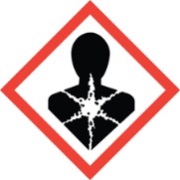 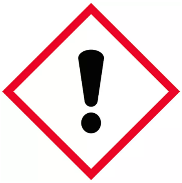 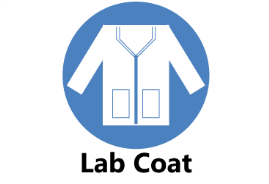 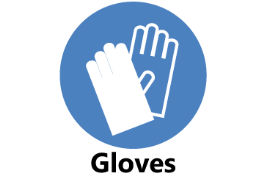 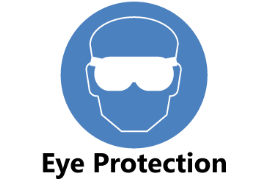 Chemical-resistant lab coat.Consult with your PI or supervisor to determine the proper glove for your operationANSI Z87.1-compliant safety glasses or safety goggles.NameSignatureCSUDH ID #Date